ICS 67.100.30Bu tadil, TSE Gıda, Tarım ve Hayvancılık İhtisas Kurulu’na bağlı TK15 Gıda ve Ziraat Teknik Komitesi’nce hazırlanmış ve TSE Teknik Kurulu’nun……. tarihli toplantısında kabul edilerek yayımına karar verilmiştir.Atıf yapılan standartlar listesinden aşağıdaki standartlar çıkartılmıştır.Atıf yapılan standartlar listesine aşağıdaki standartlar eklenmiştir.Madde 6.3.3 "Yağ tayini” maddesi aşağıdaki şekilde değiştirilmiştir;6.3.3	Yağ tayiniYağ tayini, referans yöntem olarak TS EN ISO 1735’e, rutin olarak TS ISO 3433’e göre yapılır ve sonucun Madde 5.2’ye uygun olup olmadığına bakılıMadde 6.3.9 " Salmonella aranması” maddesi aşağıdaki şekilde değiştirilmiştir;6.3.9	Salmonella aranmasıSalmonella aranması, TS EN ISO 6579-1’e göre yapılır ve sonucun Madde 5.5’e uygun olup olmadığına bakılır.Madde 6.3.10 “Listeria monocytogenes aranması” maddesi aşağıdaki şekilde değiştirilmiştir;6.3.10	Listeria monocytogenes aranmasıListeria monocytogenes aranması, TS EN ISO 11290-1’e göre yapılır ve sonucunun Madde 5.5’e uygun olup olmadığına bakılır.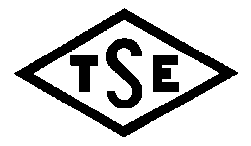 Sayfa 1/2TADİL TASARISIDRAFT AMENDMENTTS 591: 2013T4:Beyaz peynir White cheeseTS NoTürkçe adıİngilizce adıTS 3046Peynirde yağ miktarı tayini (Van Gulik Metodu)Cheese - Determination of fat content -Van Gulik methodTS EN ISO 6579Mikrobiyoloji - Gıda ve hayvan yemleri - Salmonella türlerinin belirlenmesi için yatay yöntemMicrobiolgy of food and animal feeding stuffs Horizontal method for detection of Salmonella sppTS ISO 10560Süt ve süt mamulleri - Listeria monocytogenes'in aranmasıMilk and milk products - Detectron of Listeria monocytogenesTS NoTürkçe adıİngilizce adıTS ISO 3433Peynir - Yağ muhtevası tayini - Van Gulik yöntemiheese - Determination of fat content - Van Gulik methodTS EN ISO 6579-1*Besin zincirinin mikrobiyolojisi - Salmonella'nın tespiti, sayımı ve serotiplendirmesi için yatay yöntem - Bölüm 1: Salmonella spp.Microbiology of the food chain - Horizontal method for the detection, enumeration and serotyping of Salmonella - Part 1: Detection of Salmonella spp. (ISO 6579-1:2017)TS EN ISO 11290-1*Gıda zinciri mikrobiyolojisi - Listeria monocytogenes ve Listeria spp.'nin aranması ve sayımı için yatay metod Bölüm 1: Arama metoduMicrobiology of the food chain - Horizontal method for the detection and enumeration of Listeria monocytogenes and of Listeria spp. - Part 1: Detection method (ISO 11290-1:2017)